Локація «Englishstation» (6 балів)Hello, children!You translate some English words Computer.Mouse, folder, keyboard,Laptop, screen, password(Відповіді відайте вчителю і отримайте наступний пакет з завданнями)Ключ: миша, папка, клавіатура, ноутбук, екран, парольКожна правильна відповідь 1 балЛокація «О, рідна мова, калинова!» (6 балів)Впізнати відомі прислів'я, замасковані ІКТ-термінамиВітаю вас, юні мовознавці! Пропоную впізнати вам відомі приказки та прислів’я, замасковані ІКТ-термінами.Оператор не забуває своїх обов’язків і фотографує процес розгадування.Відповіді надайте вчительці української мови і отримайте нове завдання.Комп'ютер пам'яттю не зіпсуєш Кашу маслом не зіпсуєшПо ноутбуку зустрічають, по розуму проводжають.Зустрічають по одежі, а по розуму проводжаютьДарованому комп'ютеру в системний блок не заглядають.Дарованому коневі в зуби не заглядаютьDOS - всьому початок Всьому початок є любов__Біт байт береже Копійка гривню бережеНе все WINDOWS, що висить Не все те золото, що блищитьКожна правильна відповідь 1 балЛокація «Адміністративна» (4 бали)Рахуємо кількість уроків інформатики в розкладіСкільки разів на тиждень у вас інформатика? (1 бал)6 клас – 1 раз в тиждень7 клас – 1 раз в тиждень8 клас – 2 рази в тижденьА як ви вважаєте, скільки уроків інформатики проводять учителі кожного тижня? (1 бал)(20 годин - 2-11 класи)Вам це належить зараз з’ясувати і допоможе вам у цьому розклад.Яворівська О.З. – 18 годин (1 бал)Шкварок Г.С. – 2 години (1 бал)Відповідь надайте, будь-ласка, секретарю і отримайте від нього наступне завдання.Локація «Кмітливість і логіка» (методичний кабінет) (6 балів)Скромний сірий колобок Довгий, тонкий проводок Зверху на коробці Дві великі кнопки В тебе є хороша книжка, А в комп’ютера є ……(мишка). Сотня клавіш, різні знаки Спершу учні – небораки, А тепер раз – два й готово І відстукали вже слово. Ось де пальцям фізкультура І це все – ……(клавіатура).Ось на нім комп’ютер пише І малює без зупинки Найцікавіші картинки А влаштовує цей хор Чарівник наш — ……(монітор)Ось я кнопку натискаю І папір вже заправляю. Він друкує без зупинки Вірші, пісні і картинки І швидкий він, наче спринтер Відгадайте, що це …(принтер)В блоці цім живе процесор 
Помічник він, не агресор 
В ньому щось гуде, співає 
Одним оком нам моргає. 
Головний він недаремно, 
А зовуть його .....(системним)І комп'ютери порою 
Розмовляють між собою 
А для цього їм потрібна 
Річ відома не усім 
До телефону підключай 
І повідомлення приймай, 
Адже мову ми ведем 
Про зв'язок через .....(модем)Локація «Козацькі розваги» (5 балів)Естафета на спритність та витримку у спортивній залі 6 клас10 разів стрибнути на скакалці і не збитись(за кожного учня, що виконав правильно вправу – 1 бал)7 клас5 разів підтягнутись (за кожного учня, що виконав правильно вправу – 1 бал)8 клас10 разів віджимання від підлоги (за кожного учня, що виконав правильно вправу – 1 бал)Локація «Станція ім.Ч.Дарвіна» (10 балів)Еволюція ІКТВітаю вас, юні дослідники! Допоможіть мені встановити відповідність між фотографіями, іменами та внеском цих людей у розвиток комп'ютерної індустрії.5 портретів відомих особистостей, окремо – їх імена, на інших картах – роль цих людей в історії розвитку ІКТ.Складіть відповідності і з відповідями відправляйтесь туди, де все почалось.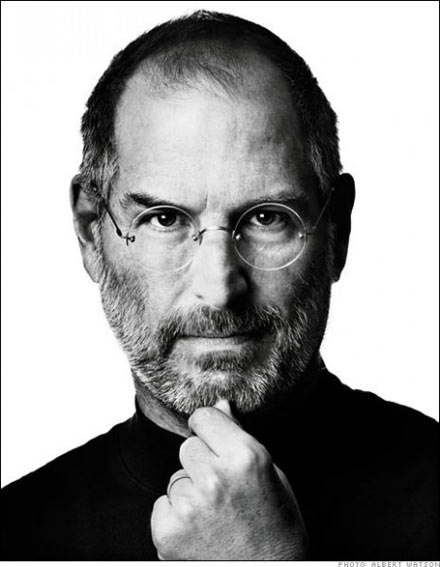 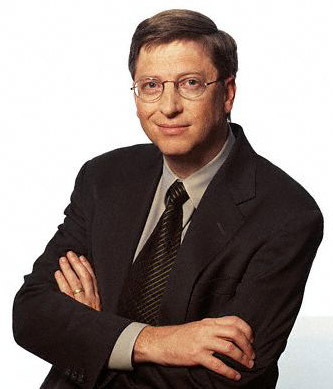 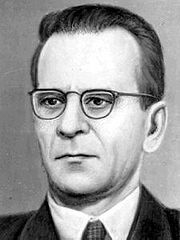 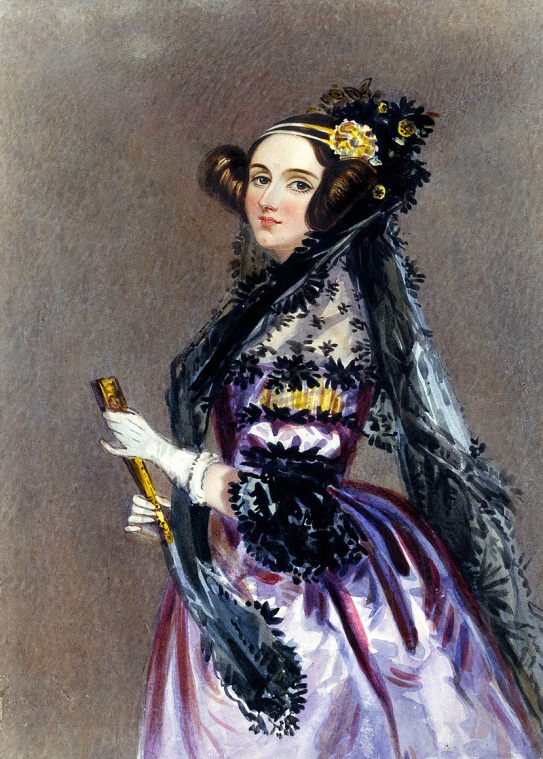 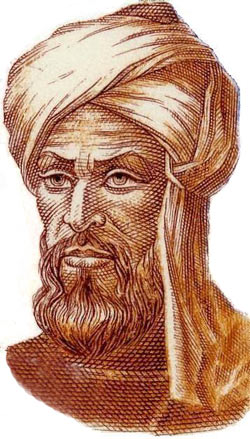 За кожну правильну правильну пару 2 балиЗа кожне правильне співставлення 1 бал